Новогоднее меню для детейОвощи свежие на шпажкеОливье с курочкойШашлычок из индейкиКартофель фриНовогодние фруктыМороженоеДетское шампанскоеСок, вода    Сладкоснежный десерт  		НГ ПОДАРОК от ДЕДА МОРОЗА		                              *Возможны незначительные изменения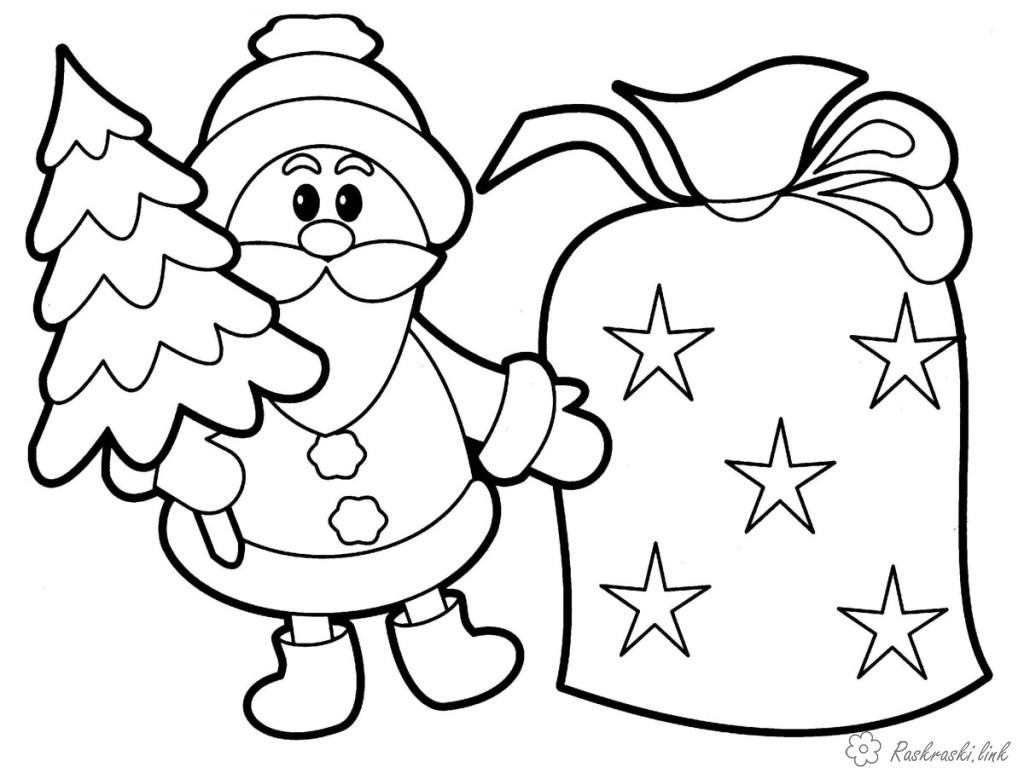 